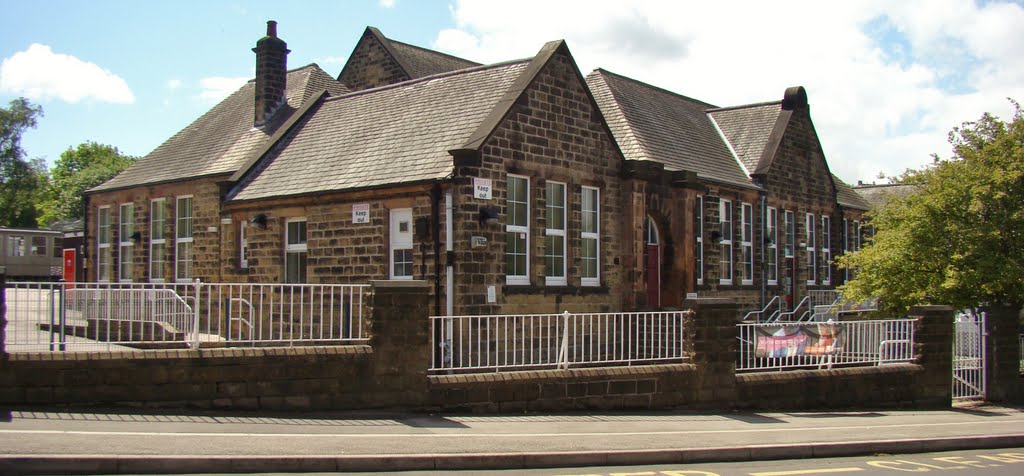 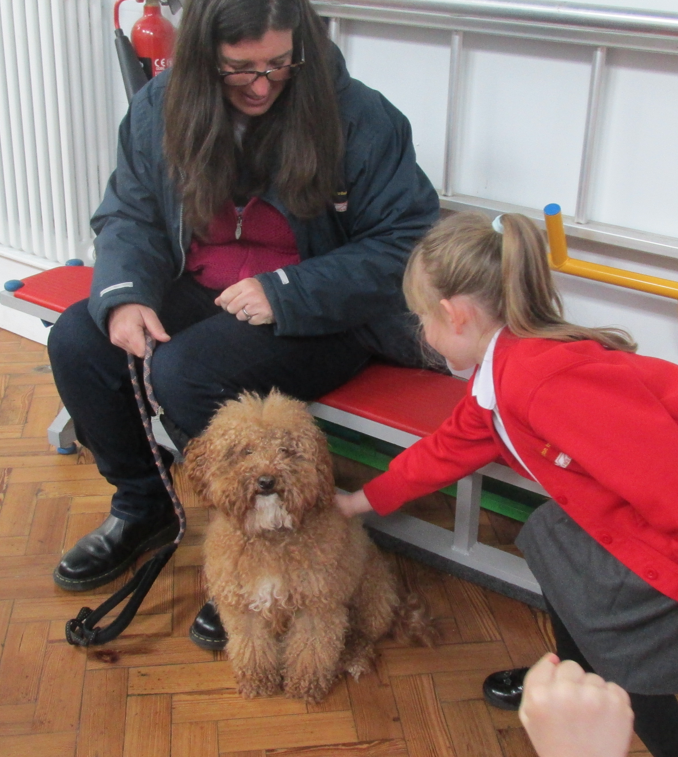 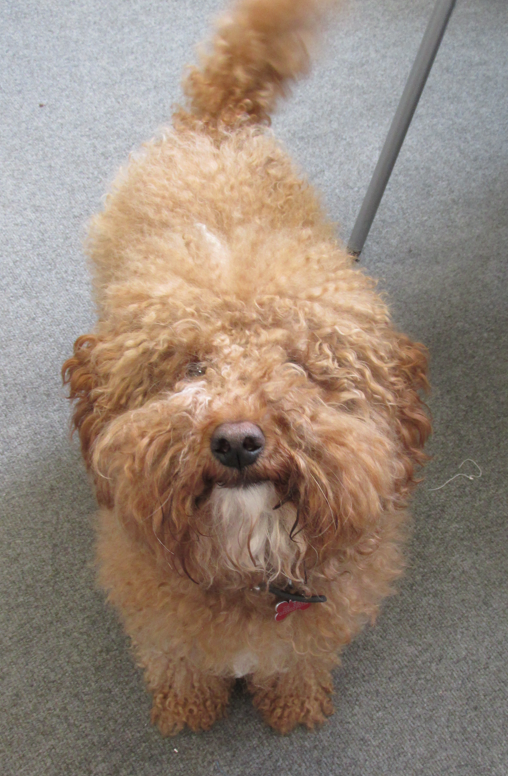 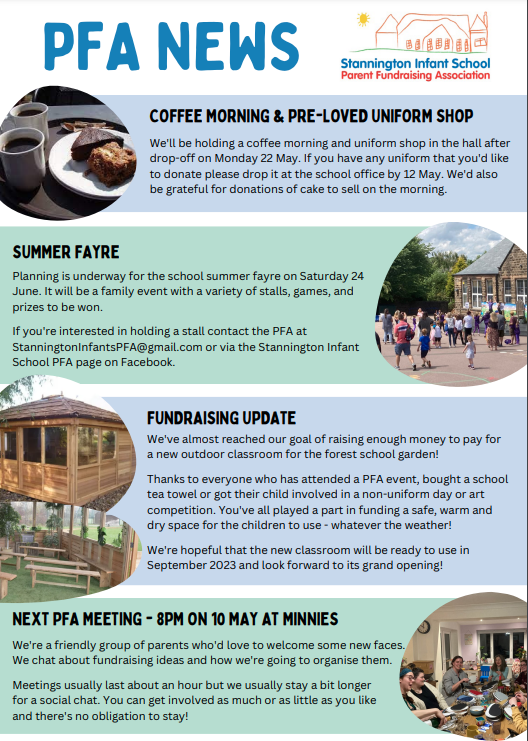 Come and have a coffee with us. Save the date. 
Can you help?We are very nearly there, please support us to raise the final amount. A great way to get involved and support school. 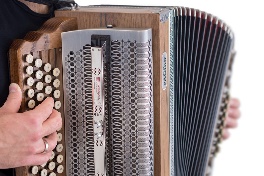 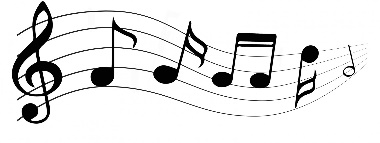 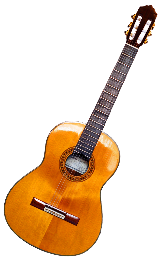 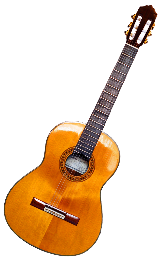 Breakfast Club 		Monday to Friday  7.30 – 8.50am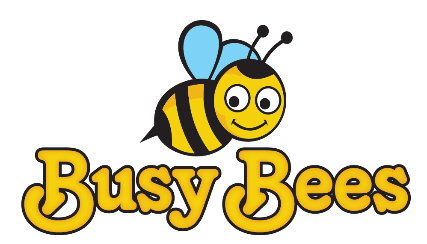 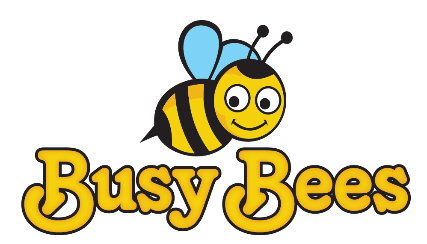 After School Club  	Monday to Friday 3.15 – 5.45pmOur aim is to provide excellent wrap around provision within a safe and happy environment. The sessions are charged at £5 for breakfast club which is open from 7.30 am.  Each child will receive a healthy breakfast and a drink with quiet space and activities so they are ready for the start of school.  Children will be accompanied to the classroom 8.40 am ready for registration.  After school club is available from 3.15pm until 5.45pm, the sessions are charged at £8.50. The children will have access to both indoor and outdoor facilities, making use of our wonderful school grounds. Indoor activities include craft, colouring, baking, whilst outdoors children will have balance bikes, gardening or sporting fun.  A healthy snack will be available e.g. fruit or vegetables, toast, smoothies or milk. To book a place please email busybees@stannington.sheffield.sch.uk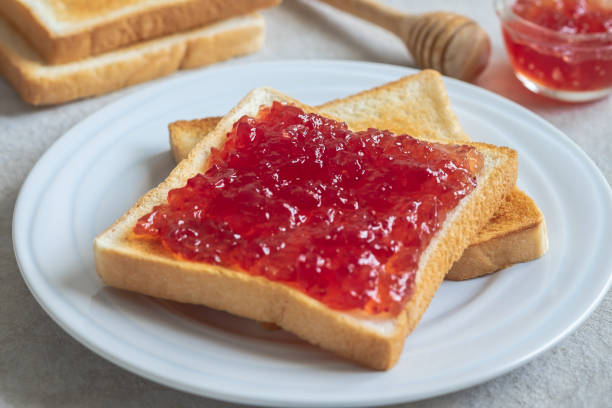 Please can we ask that when dropping off at breakfast club after 7.45am parents park on the road to ensure the car park spaces are available for staff. Thank you 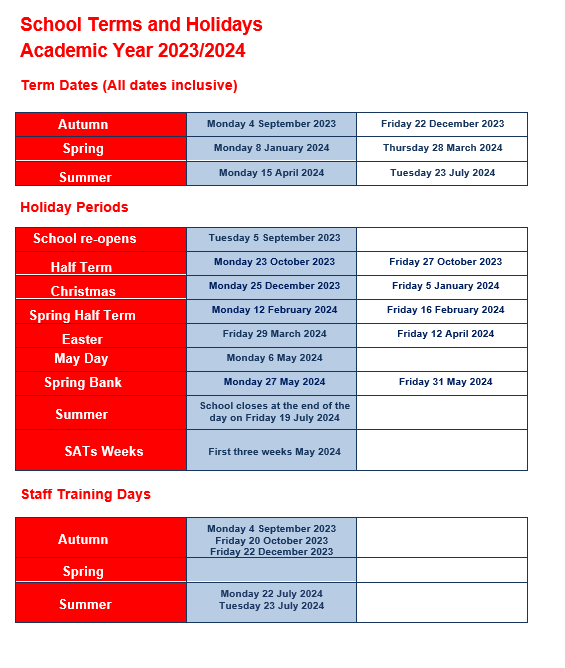 